Cambridge-Narrows Community School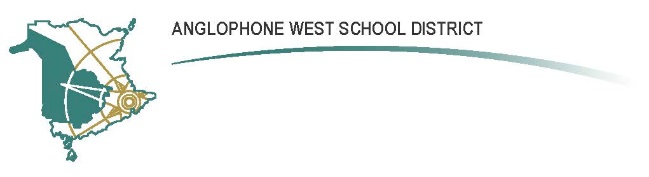 2158 Lakeview RoadCambridge-Narrows, NB  E4C 1N8Parent School Support Committee  MinutesDate: Wednesday April 25, 2018     Time: 6:30pmLocationCall to Order:Meeting called to order at 6:37pm.Approval of the Agenda:Motion to approve the agenda, agenda approved by Kelly Osborne and seconded by Ashley Lavoie, motion carried.Approval of the Minutes from Previous Meeting:With one correction, (hot lunches are provided X1 day a week) the minutes were approved by Ashley Lavoie and seconded by Kelly Osborne, motion carried Business Arising from the Minutes:No business arising from minutes.New Business:Amber reported that a possible cafeteria solution is in the very early stages of research. Possible provider could be C-NCS students who are enrolled in a culinary tech/arts program. C-NCS staff plan to visit a local school currently implementing this model.School requires two more Smart Boards. Money for this item will come from school budget not fundraising.New lockers needed: current lockers are approx. 30yrs old and very worn. Request has been sent to District, replacement cost is approximately $150 000.00 - $200 000.00Security Camera/system is outdated, replacement cost is approximately $50 000.00News from DEC:Faith reported that rural schools with a total population of 100 students or less are being reviewed/studied for possible closure.C-NCS is not on the list for review, current school population is 167 students.News from the Principal:Amber reviewed PLWEP (Positive Learning Work Environment Plan), see attached document.  Staff are encouraged by positive changes observed due to strategies being implemented.Amber has found a loop hole in policy 711 that will allow Friends and Family to proceed with a fundraising/chocolate bar campaign. All fundraising initiatives require approval from the principal.Unofficial amount raised from Spaghetti Supper is $600. Upcoming Grad class fundraisers include; grocery packing, B-Ball tournament, Mothers Day Basket and 50/50 draw. May 20th -Baccalaureate and Banquet/BBQ to follow, June 19th – Prom, June 21 -  Graduation. Stan asked if more communication regarding graduation activities (dates and fundraisers) could be sent home to parents.Correspondence: No correspondenceDate of Next Meeting: May 23, 2018Adjournment:Meeting adjourned at 7:16pm, motioned by Bethany Kennedy and seconded by Lori McGarity, motion carried.____________________			____________________PSSC Chair						Date____________________			______________________PSSC Secretary					DatePSSC Members Present:Stan Kincade, ChairNancy Hyatt, Teacher Rep.Others:Ashley Lavoie, Lori McGarity, Kelly Osborne,Alexandra Torcat, Bethany KennedyPSSC Members Regrets:Sabrina McFarlane, Leslie Champion, Nick Orchard-Belyea, Judy Jones, Crystal Whitlock-UpshawSchool/DEC Representation Present:Amber Bishop (tele-conference), Principal Faith Kennedy, DECSchool/DEC Representation Regrets: